משרד המדע והטכנולוגיה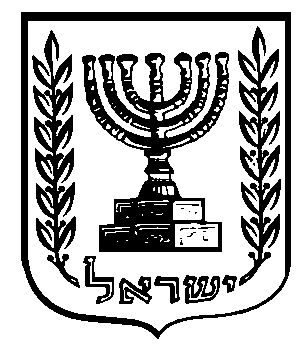 מדינת ישראלטופס הגשהקול קורא להגשת בקשות למלגה לשם הצגה בכנס בינלאומי לסטודנטים לתואר שלישי לשלב ב' לשנת 2020חובה למלא את הטופס בעברית ובאנגלית בהתאם למופיע להלן.המוסד והמציג ימלאו את טופס ההגשה המצורף כנספח ב' ויצרפו אליו את המסמכים הנדרשים, הכול בהתאם להנחיות המפורטות להלן: הנחיות כלליות למילוי הטופס: את כל המידע יש למלא בעברית ובאנגלית על פי המצוין בטופס ההגשה.יש למלא, באופן מדויק ומפורט, את כל סעיפי הבקשה בטופס.מומלץ לצרף לבקשה מסמכים נוספים, אשר לדעת המציג עשויים לסייע בהערכת הבקשה. נפח מקסימלי להגשת הבקשה, כולל צרופות: 20MB, על פי המופיע בסעיף ה.5.ב. (בקשה בנפח גדול יותר תחסם אוטומטית ע"י המשרד). במקרה שגודל הקבצים עולה על נפח זה, ניתן לחלק את המסמכים לשני מיילים או יותר, כך שהנפח הכללי של כל מייל לא יעבור את המצוין לעיל.גופן: עברית: Ariel 12, אנגלית: Times New Roman 12. מרווח שורות מינימלי: 1.5.יודגש כי, הצעה שבה תקציר המחקר להצגה בכנס לא ייכתב בשפה האנגלית – תידחה על הסף.משרד המדע והטכנולוגיהמדינת ישראלטופס הגשהקול קורא להגשת בקשות למלגה לשם הצגה בכנס בינלאומי לסטודנטים לתואר שלישי לשלב ב' לשנת 2020חובה למלא את הטופס בעברית ובאנגלית בהתאם למופיע להלן.פרטים אישיים (Personal Details)טבלה 1: פרטים אישיים (Personal Details)השכלה ((Educationטבלה 2: השכלה ((Educationפרטים על המלגה המבוקשת (Details regarding requested scholarship)טבלה 3: פרטים על המלגה המבוקשת (Details regarding requested scholarship)		תקציר המחקר אשר יוצג במסגרת הכנס או הסדנא. אורך המסמך לא יעלה על 200 מילים
 (Description of research to be presented at the Conference or Workshop)טבלה 4: תקציר המחקרבאנגליתבעבריתמימון נוסף ((Additional Fundingמלגות נוספות לרבות מקורות ממשלתיים-נא ציין את הסכום והמקור:בסעיף זה יש לציין, האם הוגשו בקשות נוספות למשרד המדע והטכנולוגיה בתכניות השונות.טבלה 5: מימון נוסף ((Additional FundingפרסומיםPublications) )יש לציין את שם המועמד באותיות מודגשות.טבלה 6: פרסומים (Publications)מסמכים מצורפים (Attachments)יש לבדוק שהמסמכים הבאים צורפו לבקשה:אישור הרשמה לכנס ואישור להצגת המחקר בהרצאה או באמצעות פוסטר או סדנא. אם במועד הגשת הבקשות טרם התקבל אישור ההרשמה או אם טרם פורסמה תכנית הכנס, יש להגישם עד 30 יום לפני היציאה לכנס, וכתנאי לכניסת הסכם ההתקשרות לתוקף. צילום תעודת זהות / מסמך המעיד על היות המציג אזרח ישראלי, תושב קבע או בעל מעמד עולה (כמוגדר במשרד הפנים).אישור לימודים לתואר שלישי מהמוסד.אישור תכנית המחקר לדוקטורט (שלב ב'). מכתבי המלצה (לפחות שתי המלצות, כאשר אחת מהן חייבת להיות מטעם המנחה הישיר של המציג). ניתן לשלוח המלצות עד למועד הקובע להגשה גם בנפרד או ישירות מן הממליץ, ולא כחלק מהבקשה, לכתובת: knasim@most.gov.il. הנני מצהיר כי כל הפרטים בבקשה זו מלאים, נכונים ומדויקים.כמו כן הנני מתחייב להודיע על כל שינוי שיחול בפרטים שנרשמו.Table 1: תאריך וחתימהחתימה + חותמת של מורשה החתימה של המוסד, בצירוף חותמת המוסד– מגיש הבקשה:Table 2: חתימת מורשה חתימה של המוסדעברית – פרטים אישייםעברית – פרטים אישייםעברית – פרטים אישייםEnglish – Personal DetailsEnglish – Personal DetailsEnglish – Personal Detailsשם המשתלם: First Name:שם משפחה:Last Name:כתובת: Address:דואר אלקטרוני:דואר אלקטרוני:e-mail: e-mail: מספר תעודת זהות (כולל ספרת ביקורת):מספר תעודת זהות (כולל ספרת ביקורת):ID Number:ID Number:מספר טלפון נייד:מספר טלפון נייד:Cell Phone:Cell Phone:מספר טלפון נוסף:מספר טלפון נוסף:Additional Phone Number:Additional Phone Number:תאריך לידה:תאריך לידה:Date of Birth:Date of Birth:תאריך עליה (אם קיים):תאריך עליה (אם קיים):Year of Immigration (if applicable):Year of Immigration (if applicable):מגדר (יש למחוק את המיותר): מגדר (יש למחוק את המיותר): Male  / FemaleMale  / FemaleGender: Gender: תושבות (עפ"י משרד הפנים / כמוגדר במשרד לקליטת עלייה): (יש למחוק את המיותר)תושבות (עפ"י משרד הפנים / כמוגדר במשרד לקליטת עלייה): (יש למחוק את המיותר)Israeli Citizen / Permanent ResidentIsraeli Citizen / Permanent ResidentResidency Status (defined by Ministry of Interior\Ministry of Alyah and Immigrant Absorption): Residency Status (defined by Ministry of Interior\Ministry of Alyah and Immigrant Absorption): תוארYearשנהDomainתחוםממוצע ציוניםGrades Average –Institute -  
מוסדDegreeתואר ראשון1. Undergraduateתואר שני2. Master (or equivalent)תואר שלישי3. Ph.D. (or equivalent)פרטים על הלימודים לתואר שלישיפרטים על הלימודים לתואר שלישיפרטים על הלימודים לתואר שלישיפרטים על הלימודים לתואר שלישיפרטים על הלימודים לתואר שלישיפרטים על הלימודים לתואר שלישישם המוסד המעניק את התואר: Institution awarding Degree:תאריך התחלת הלימודים:תאריך התחלת הלימודים:Starting date for graduate studies: Starting date for graduate studies: תחום המחקר:תחום המחקר:Field of research:Field of research:מועד אישור תכנית המחקר לשלב ב':מועד אישור תכנית המחקר לשלב ב':Date of approval:Date of approval:שמות המנחה / מנחים:המחלקה של המנחה / מנחים:מוסד המחקר של המנחה/מנחים:דואר אלקטרוני של המנחה / מנחים: 
Mentor / s e-mail:Mentor / s Institute:Mentor / s Department:Mentor / s:שם הכנס / הסדנא :Conference or workshop name:מיקום הכנס / הסדנא: Venue of  conference or workshop:המדינה:The country:מועד הכנס / הסדנא:From: DD/MM/YY    To: DD/MM/YYThe date of the conference or workshop:אתר הכנס / הסדנא (חובה לצרף לינק):The Web of the conference or workshop (Mast to add link):מקור המלגה -  Sourcesסכום -  AmountNumber of PublicationsAuthors, Title, Journal name1. Peer reviewed journals as first author2. Peer reviewed journals as non-first author3. Chapters in books\edited volumes4. Oral presentations at scientific meetings in IsraelOral presentations at scientific meetings abroadPoster presentations at scientific meetings in IsraelPoster presentations at scientific meetings abroad8.  Academic Prizes and Awards9. Others_________תאריךחתימת המשתלם__________________שםתפקידתעודת זהותחתימה + חותמתחותמת המוסדתאריך